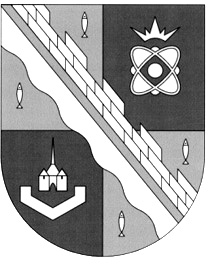 администрация МУНИЦИПАЛЬНОГО ОБРАЗОВАНИЯ                                        СОСНОВОБОРСКИЙ ГОРОДСКОЙ ОКРУГ  ЛЕНИНГРАДСКОЙ ОБЛАСТИпостановлениеот 18/08/2020 № 1646Об утверждении тарифов на образовательные услуги, предоставляемые муниципальным бюджетным учреждением дополнительного образования «Сосновоборская детская школа искусств им. О.А. Кипренского»Руководствуясь статьей 17 Федерального закона от 06.10.2003 № 131-ФЗ "Об общих принципах организации местного самоуправления в Российской Федерации", решением совета депутатов от 27.10.2010 № 115 «О порядке принятия решений об установлении тарифов на услуги муниципальных предприятий и учреждений муниципального образования Сосновоборский городской округ Ленинградской области» (с учетом изменений и дополнений, внесенных решением совета депутатов от 20.02.2013 № 20,                  от 27.01.2016 № 2), на основании рекомендации Городской тарифной комиссии (протокол от 15.07.2020 № 2), администрация Сосновоборского городского округа п о с т а н о в л я е т:1. Утвердить и ввести в действие по истечению тридцати календарных дней со дня официального обнародования тарифы на платные образовательные услуги, предоставляемые муниципальным бюджетным учреждением дополнительного образования «Сосновоборская детская школа искусств им. О.А. Кипренского» (МБУ ДО «СДШИ им О.А. Кипренского») (Приложение).2. Общему отделу администрации (Смолкина М.С.) в течение трех дней со дня подписания обнародовать настоящее постановление на электронном сайте городской газеты «Маяк».3. Отделу по связям с общественностью (пресс-центр) Комитета по общественной безопасности и информации (Никитина В.Г.) разместить настоящее постановление на официальном сайте Сосновоборского городского округа.4. Считать утратившими силу со дня введения в действие утвержденных тарифов на платные образовательные услуги постановление администрации Сосновоборского городского округа от24.07.2017 № 1713 «Об утверждении тарифов на образовательные услуги, предоставляемые муниципальным бюджетным учреждением дополнительного образования «Сосновоборская детская школа искусств им. О.А. Кипренского», постановление администрации Сосновоборского городского округа от 19.08.2016 № 1962 «О родительской плате за содержание (обучение) детей в муниципальном бюджетном учреждении дополнительного образования «Сосновоборская детская школа искусств им. О.А. Кипренского», постановление администрации Сосновоборского городского округа от 11.11.2014 № 2576 «Об утверждении прейскуранта на услуги муниципального бюджетного образовательного учреждения дополнительного образования детей «Сосновоборская детская школа искусств им. О.А. Кипренского».5. Настоящее постановление вступает в силу со дня официального обнародования.6. Контроль за исполнением настоящего постановления возложить на заместителя главы администрации по социальным вопросам Горшкову Т.В.Глава Сосновоборского городского округа					   М.В.Воронковутвержденпостановлением администрацииСосновоборского городского округаот 18/08/2020 № 1646(Приложение)ПЕРЕЧЕНЬ ТАРИФОВна услуги, предоставляемые муниципальным бюджетным учреждением дополнительного образования«Сосновоборская детская школа искусств им. О.А. Кипренского»(МБУ ДО «СДШИ им О.А. Кипренского»)№ п/пНаименование услугиПродолжи-тельность1 занятия (мин.)Кол-во занятий в неделю (ед.)Цена за 1 обучающегося в месяц (руб.)1Обучение по дополнительной общеразвивающей общеобразовательной программе в области изобразительного искусства "Изобразительное искусство" для обучаемых моложе 18 лет, поступающих в профильные учебные заведения (минимальное количество в учебной группе 10 человек). Срок обучения 1 учебный год.160 (4х40)22 500,002Обучение по дополнительной общеразвивающей общеобразовательной программе в области изобразительного искусства "Изобразительное искусство" для обучаемых старше 18 лет (минимальное количество в учебной группе 10 человек). Срок обучения 1 учебный год.160 (4х40)22 500,003Обучение по дополнительной предпрофессиональной образовательной программе «Живопись» для обучающихся, не включенных в муниципальное задание учреждения:3.1- срок обучения 8 лет (для зачисленных в возрасте от 6 лет 6 мес. до 9 лет включительно)40(для учащихся 1-3 классов –35 мин.)21800,003.2- срок обучения 5 лет (для зачисленных в возрасте от 10 лет)4031800,004Родительская плата за содержание (обучение) детей, включенных в муниципальное задание учреждения:4.1- срок обучения 8 лет (для зачисленных в возрасте от 6 лет 6 мес. до 9 лет включительно)40(для учащихся 1-3 классов –35 мин.)213504.2- срок обучения 5 лет (для зачисленных в возрасте от 10 лет)4031350